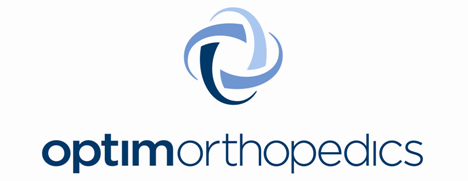 Dr. George SutherlandDischarge Instructions – Total Shoulder Joint Replacement                       Your Follow up Appointment is scheduled for: (Date)_______________ (Time) ______________ (Location)___________________________________Medications:  Take all medications as directed follow the instructions on the “Pain Medicine” sheet attached.Diet and Fluids:Eat a well-balanced diet to include all of the basic food groups (fruits, vegetables, whole grains, meat and fish)Foods rich in Vitamin C and protein will help the healing processDrink 6-8 glasses of water to stay hydrated and minimize constipation. Take an over-the-counter stool softener listed on the “Pain Medicine” sheet, if needed.Hygiene / Wound Care:  Keep your incision clean and dry. The brown aquacell dressing is waterproof, and will stay on until post-operative visit, unless soiled. If you feel like it is saturated, please call office.You may shower on   _______________________  (3 days post op), then daily after that.Do NOT submerge in a tub, pool or hot tub.Do NOT apply lotions, ointments or salves to your incision until you have seen Dr. Sutherland at your post-op visit, and he advises that this is ok.Activity:Do NOT drive until directed by Dr. Sutherland. Usually 4-6 weeks after surgery.Do NOT move your shoulder until directed by Dr. Sutherland or Physical TherapyWear your shoulder sling for 6 weeks after surgery only coming out for P.T. and hygiene.Ice 4-5 times daily for 20 minute intervals to minimize swelling and pain.You will attend physical therapy 2-3 times a week for 6-8 weeks.Perform your exercises as instructed by therapy every day.Complications to watch for, call Jennifer at (803) 881-9172 if:Fever over 101 by mouthPain increasing in intensity rather than decreasing and not relieved by the medication orderedIncreased redness, warmth, hardness, or pus (creamed color) discharge from your incisionExcessive calf swellingCalf  or thigh pain or tenderness, swelling, redness, warmthIf you experience chest pain, shortness of breath or difficulty breathing call 911Nerve Block InstructionsPurpose of a Nerve Block:You have received a nerve block today to provide you with post-op pain control. The nerve block takes away your ability to move the affected limb, feel pressure and sensation to touch, and blocks changes in temperature.Type of Block given:Upper Body:		Interscalene		Infraclavicular	Axillary	BierPain Control:You will feel limited movement and sensation in the affected limb from 12-24 hours. (This is an estimate, everyone is different)When you leave the hospital be sure to have your pain medication filled, and start taking immediately as prescribed. Do not wait for the block to wear off.If you are having a total joint as an inpatient procedure (staying overnight), your block will have worn off before you leave the hospital.Activity:Upper Body- Shoulders and Arms:Keep the affected limb in the sling until full feeling returns (you may be ordered to keep it in the sling until seen by your physician depending on your surgery). If you are in a sling, be sure that your hand and fingers are well supported, and not dangling out the end of the sling.If you have been given an “egg crate” foam pad for your elbow, you may remove it after 24 hours. If not be sure to place a pillow under your elbow to protect your ulnar (elbow) nerve for 24 hours.Do not allow anything hot to touch your affected limb. Your ability to sense heat has been diminished because of your nerve block.Dr. Sutherland’sPAIN MEDICATION LISTPrimary Pain Medications given after surgery: -Hydrocodone (Vicodin, Norco, or Lortab)-Oxycodone (Percocet)Follow the instructions on the bottle for these given medications. If the medication is not easing you pain as prescribed you may take 1 pill every 4 hours or 2 pills every 6 hours. DO NOT take it more than this, as serious health problems may arise. If you are not taking a blood thinner or Celebrex, You may also take 2-3 Ibuprofens (Advil or Motrin), 200mg tablets every 4 to 6 hours.Side effects of Pain Medication:-Constipation: Take whatever works for you. There are some options below:Prune JuiceSenekotMiralaxColace -Nausea: If you were given a prescription for Zofran/ Phenergan, take as prescribed. If you were not given a prescription, call Jennifer at (803) 881-9172.